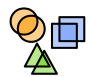 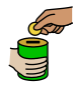 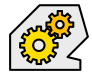 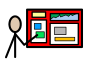 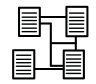 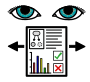 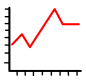 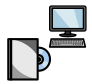 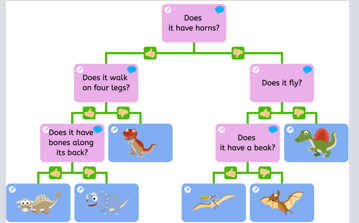 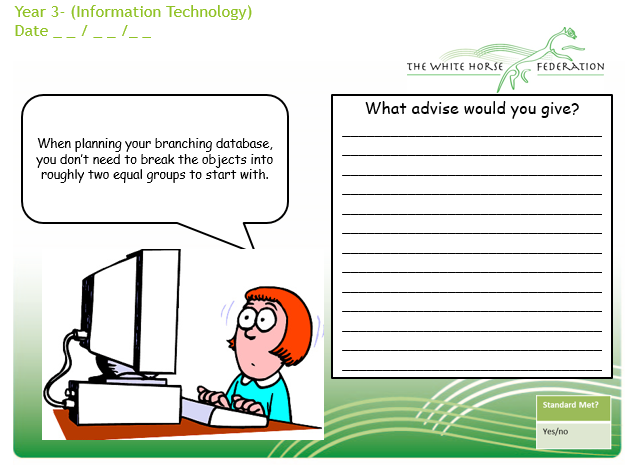 AimsAdvice1. I can explain why spending too much time using technology can sometimes have a negative impact on anyone.2. I can give some examples of both positive and negative activities where it is easy to spend a lot of time engaged (e.g. doing homework, games, films, videos)3. I can explain why some online activities have age restrictions.4. I can understand why it is important to follow age restrictions and know who I can talk to if others pressure me to watch or do something online that makes me feel uncomfortable.5.  I can explain the smart rules with a focus on the T in Smart (Tell) 